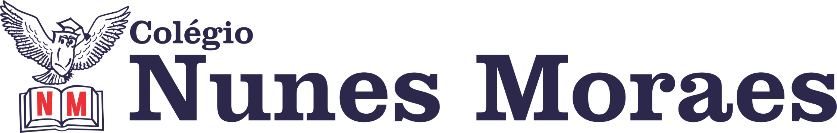 AGENDA DIÁRIA 3º ANO, 24 DE JANEIRO.1ª AULA: PORTUGUÊS Capítulo 01: Existe princesa de todo tipo.       Páginas: 21 a 23.Objetos de conhecimento: Conto de fadas.Aprendizagens essenciais: Ler e compreender textos narrativos de maior  porte,  como contos de fadas. Atividades propostas: Outro texto,  novas ideias p.21 e 22.Atividade para casa: Oralidade: Conhecendo  a história  de princesas reais p.23.2ª AULA: MATEMÁTICACapítulo 01: Os números.               Páginas: 22 a 25 Objetos de conhecimento: Sequências numéricas.Aprendizagens essenciais: Utilizar calculadora. Contar em escalas ascendentes e descendentes com base em qualquer número dado. Atividades propostas: Aperte o passo p.22- utilizar a calculadora. Atividade prática p.24 e 25.Atividade para casa: Aperte  o passo p.23.3ª AULA: HISTÓRIA Capítulo 01: Meu jeito  de ser.     Páginas: 16 a 18.Objetos de conhecimento: Cada pessoa é  de um jeito. Aprendizagens essenciais: Entender que cada  pessoa  tem um jeito  diferente  de ser.Atividades propostas: Cada pessoa é  de um jeito p.16; Agora é com você p.17Atividade para casa: Agora é com você p.18.4ª AULA: GEOGRAFIA Capítulo 01: Em cada lugar uma paisagem.     Páginas: 74 a 79.Objetos de conhecimento: Em cada lugar, uma paisagem!Aprendizagens essenciais: Identificar elementos naturais e culturais nas paisagens. Atividades propostas: Abertura do capítulo 1 p.74 e 76; Mas, afinal, o que é a paisagem? p.76 e 77; Agora é  com você p.78 e 79.Bons estudos e uma ótima segunda-feira!